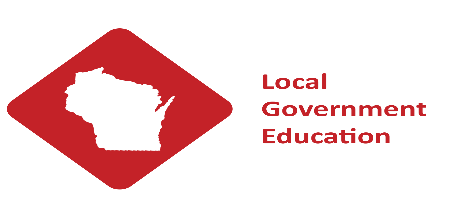 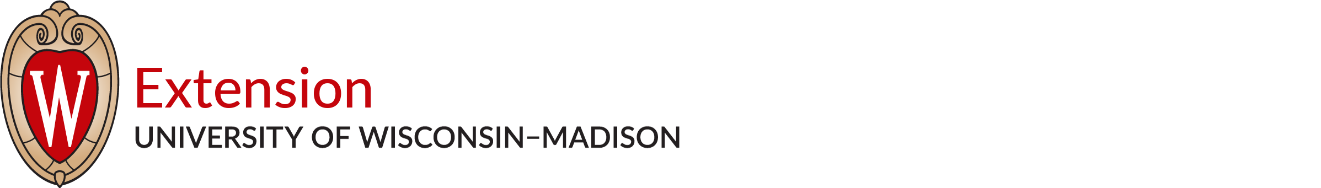 An Overview of Wisconsin County Committee Structure and a Snapshot of County Committee StructuresOriginal Source: Wisconsin Counties Association & originally updated by Dan Hill, 2006Updated April 2021, By Seynabou Youm, Daniel Foth, and Philip FreeburgCommittee information for Wisconsin counties is contained in this single fact sheet. Noted immediately below is the list of Mandated Committees, Mandated Committees Following County Board Action, Optional, Administrative Home Rule and Ad-Hoc Committees. For those interested in additional information on each county’s committee structure, the “Snapshot of Committee Structures Wisconsin Counties’ - November 2019” follows the Overview. An Overview of Wisconsin County Committee StructureMandated CommitteesState statutes require several standing committees at the county level to aid in the management and resolution of various local issues. Whether this municipal body is called a committee, a commission, or a board, derives from the language used in the state statute. Sometimes the words “committee,” and “commission” are used interchangeably. For example, in Wis. Stat. § 59.69, a planning and zoning committee, is also referred as a planning and zoning commission. In addition, there are several committees appearing as “mandatory” that may be combined with other committees or outright eliminated depending upon the nature of the county’s programs.  For this reason, it is important county officials consult with corporation counsel before implementing a different committee structure so as to ensure compliance with statutory requirements.  Examples of the mandatory committees identified in statute include: Board of Health Wis. Stat. §§ 251.03, 251.04Commission on Aging Wis. Stat. § 46.82(4) - if a county aging program is established under Chapter 46.Chapters 46 & 51Community Programs Board Wis. Stat. § 51.42(4)Developmental Disabilities Services Board Wis. Stat. § 51.437(7)Social Services Board Wis. Stat. § 46.22(1m)Human Services Board Wis. Stat. § 46.23(4) – may be combined with Board of Health under Wis. Stat. § 251.03 and may replace other boards, see statutes for qualification requirementsEmergency Management Committee Wis. Stat. § 323.14(1)(a)Highway Committee Wis. Stat. § 83.015Land Conservation Committee Wis. Stat. § 59.70(19)Local Emergency Planning Committee Wis. Stat. § 59.54(8)Rural Planning Committee Wis. Stat. § 27.019(4)County Park Commission Wis. Stat. § 27.02Sheriff’s Grievance Committee Wis. Stat. § 59.26(8)(b)1Traffic Safety Commission Wis. Stat. § 83.013(1)Veterans Service Commission Wis. Stat. § 45.81(1)Mandated Committees Following County Board ActionOther county board committees are mandatory under Wisconsin Statutes when the county board of supervisors undertakes specific actions. Examples include: Committee on Agriculture and Extension Education. If a board chooses to establish a university extension progam in cooperation with the University of Wisconsin, the board is required to create a committee on agriculture and extension education. Wis. Stat. §§ 59.56(3)(a)-(b). The committee oversees the university extension program. Wis. Stat. § 59.56(3)(f)-(g). Board of Review. A board of review is required under a county assessor system. A county board of supervisors may adopt a county assessor system by passing a resolution or ordinance. Wis. Stat. § 70.99(1). The county board may also end the county assessor system through a resolution or ordinance. Wis. Stat. § 70.99(14).Optional CommitteesIn addition, Wisconsin statutes provide specifically for the establishment of additional optional committees. Examples include:Airport Commission Wis. Stat. § 114.14(2)Children with Disabilities Education Board Wis. Stat. § 115.817(3)(a)Civil Service Commission. A civil service commission is mandatory in counties with a population of more than 750,000 people. This would only apply to Milwaukee county. For all other counties, it is optional to establish a civil service commission. Wis. Stat. § 63.01(1)Community Relations/Social Development Commission Wis. Stat. § 66.0125(2)County Board of Adjustment Wis. Stat. § 59.694(1)Immigration Board Wis. Stat. § 59.53(18)(a)Mosquito Control Commission Wis. Stat. § 59.70(12)(b)Planning and Zoning Committee or Commission Wis. Stat. § 59.69(2)County Library Planning Committee Wis. Stat. § 43.11(1)Solid Waste Management Board Wis. Stat. § 59.70(2)County Institutions Board of Trustees Wis. Stat. § 46.18(1) If a county has a county home, infirmary, hospital, or similar institution, it shall create a board of trustees to manage the institution.Administrative Home Rule Typical CommitteesWisconsin statutes provide counties with autonomy when it comes to organizing their administrative structure. This autonomy is embedded in the notion of administrative home rule Wis. Stat. § 59.03(1). Typical committees created through the county’s administrative home rule include:Administrative or ExecutiveComputer/Information TechnologyEthicsFairFinance, Budgeting, or AuditHealth and Human ServicesLegislativeParks and Forest or Parks and RecreationPersonnel or Human ResourcesPublic Property and InsurancePublic Protection, Law Enforcement, and JudiciaryResource and/or Economic DevelopmentRisk ManagementSolid WasteAd-Hoc Study GroupsIn addition, counties often set up ad hoc study groups. Recent examples include:Census and RedistrictingJail, Facilities Planning and ConstructionOrganizational Structure StudyA Snapshot of Committee Structures Wisconsin Counties’Taken from each County’s website - Updated April, 2019, by Hannah KatzAs noted above, what follows is a list of county committees for each county in Wisconsin.  This information was collected through a search of each county’s website, with mainly elected, statutory and appointed committees in mind. To differentiate: elected committees are those with members that are elected, typically at organizational meetings, by terms mandated in county codes. Statutory committees are those mandated by state laws (statutes). Finally, appointed committees are those in which members are appointed either by the board or some other governing body. The list below shows the mandated number and when relevant, type of committee structure adopted by each Wisconsin county. This list reflects the change and broadening in government from the previous research conducted on this topic, as well as providing a timely snapshot into committee structures of Wisconsin counties.This data was gathered from individual county websites. Thus, it is only as complete as county websites are updated and accurate. In general, individual judgements were made to exclude one-person/ single member committees, ad hoc committees, special task forces, extra-county commissions or boards on topics such as rivers, lakes, etc., and cross-county commissions.CountyNumber of CommitteesAdams11Ashland4 elected, 12 appointedBarron1 elected, 28 appointedBayfield21 standing + various othersBrown9Buffalo16Burnett6 + committee of the wholeCalumet26Chippewa7 standing, 15 statutory, 7 specialClark21 standing, 4 electedColumbia12 standing + othersCrawford14 standingDane13 standing + subcommitteesDodge36Door29Douglas8 standing + committee of the wholeDunn9 standing +Eau Claire9 standing +Florence18Fond du Lac5 standingCountyNumber of CommitteesForest33Grant17Green27Green Lake25Iowa23Iron24Jackson22 elected/ appointedJefferson33Juneau1 elected 17 appointedKenosha7 county board committees + othersKewaunee16La Crosse6 standing + committee of the wholeLafayette24Langlade1Lincoln13Manitowoc8 +Marathon10 +Marinette23Marquette10CountyNumber of CommitteesMenominee11 + committee of the wholeMilwaukee8 + committee of the wholeMonroe17Oconto15Oneida21Outagamie7Ozaukee6Pepin6Pierce6 elected, 24 appointedPolk5 elected, 8 appointedPortage3 (incomplete)Price11Racine6Richland33Rock31Rusk18Sauk20Sawyer9Shawano24Sheboygan9 + committee of the wholeCountyNumber of CommitteesSt. Croix19 + committee of the wholeTaylor2 appointed, 32 electedTrempealeau14Vernon4 elected, 17 appointedVilas14Walworth21+ committee of the wholeWashburn25Washington8Waukesha7Waupaca28Waushara8Winnebago33Wood5CountyCommitteesAdams Administrative & Finance CommitteeEthics BoardHealth and Human ServicesHighwayLand & Water and UW-ExtensionLibrary BoardPlanning and ZoningProperty and RecreationPublic Safety and JudiciarySolid WasteWorkplace SafetyLink to list of standing committees with description of their duties. Ashland ElectedAgriculture and UW-ExtensionExecutiveForestry and RecreationHighwayAppointed AirportBoard of AdjustmentCriminal JusticeFinance and Economic DevelopmentHealth and Human Services Land ConservationLand Information Council Large Assembly Local Emergency Planning CommitteePublic Property and Law Enforcement Tri-County Zoning and LandLink to list of all elective and appointed committees and their membershipBarron ElectedHighway CommitteeAppointedCommission on AgingCommunity DevelopmentEconomic Development BoardExecutiveExtension/ Land ConservationHealth and Human Services BoardHighway Safety CommissionHousing CommissionIndianhead Federated LibraryLake District- Land Conservation CouncilLand Information Council Law Enforcement/ Emergency ManagementLocal Emergency Planning CommitteeMomentum WestNorthern Regional Trail Advisory CommitteeProperty Restorative Justice BoardSolid WasteVeterans Service Commission Veterans Service CommitteeWI West Central Regional Planning ZoningZoning Board of Adjustment Link to list of all elective and appointed committees and their membership. Bayfield Aging and Disability Advisory CommitteeAquatic Invasive Species CommitteeBoard of Adjustment/ AppealsChildren’s Community Options ProgramComprehensive Community Service CommitteeExecutive CommitteeFair CommitteeFamily Services Advisory CommitteeForestry and Parks CommitteeHealth BoardHighway CommitteeHuman Services BoardIndustrial Development AgencyLarge Scale Livestock Study CommitteeLibrary CommitteeLocal Emergency Standing Planning CommitteeNutrition Advisory CouncilPersonnel CommitteePlanning and Zoning CommitteeTourism CommitteeTribal County Relations CommitteeLink to list of all elective and appointed committees and their membership. Brown Administration CommitteeEducation and Recreation CommitteeExecutive CommitteeHuman Services BoardHuman Services CommitteeLand Conservation SubcommitteeMental Health Treatment SubcommitteePlanning, Development and Transportation CommitteePublic Safety CommitteeLink to list of current and past committees. Buffalo Agricultural and Extension Education CommitteeBoard of AdjustmentsCounty BoardEconomic Development CommitteeFinance CommitteeHealth & Human Services and Veterans CommitteeHighway CommitteeHighway Safety CommissionHuman Resources CommitteeLand Conservation CommitteeLand Information CommitteeLand Information Council Law Enforcement CommitteeLocal Emergency Planning CommitteeZoning CommitteeRecycling CommitteeLink to list of standing committees including agenda, minutes, and membership.Burnett Administration CommitteeInfrastructure CommitteeHealth and Community Services CommitteeLand Use and Information CommitteePublic Safety CommitteeNatural Resources CommitteeLink to list of standing committees including current and past minutes and meeting noticesCalumetAdministrative Services CommitteeAging & Disability Resource Center Serving Calumet, Outagamie and Waupaca Counties Advisory Aging & Disability Resource Center/Long Term Support Agricultural and Extension Education CommitteeBrillion Library BoardCalumet County Traffic Safety CommissionChilton Library BoardCommittee on the Rules of Order of the Calumet County Board of Supervisors County Children with Disabilities Education BoardCounty Parks Commission East Central Wisconsin Regional Planning Commission Fox Valley Workforce Development Board Glacierland Resource and Conservation Development Council Health and Human Services Board Highway CommitteeLand and Water Conservation CommitteeLand Information Council Local Emergency Planning CommitteeManitowoc-Calumet Counties Library Systems Board New Holstein Library Board Planning, Zoning, and Farmland Preservation CommitteeProtection of Persons and Property CommitteeRevolving Loan Fund CommitteeVeterans Service Commission Winnebago Waterways CommitteeZoning Board of Adjustment Link to list of committees with list of members.ChippewaStandingAgriculture and Extension Economic Development ExecutiveFacilities and Parks Highway Legal and Law Enforcement Planning and ZoningStatutory Commissions and BoardsADRC BoardBoard of Adjustment Committee for Chapter 980 Placements County Traffic Safety Commission Criminal Justice Collaborating CouncilHealth and Human Services BoardHousing Authority CommissionInspiring and Facilitating Library Success Board Land Conservation and Forest Management CommitteeLand Information Council Library Planning CommitteeLocal Emergency Planning CommitteeNutrition Advisory Council Veterans Service Commission West Central WI Regional Planning Commission Special CommitteesChippewa County Bicycle and Pedestrian Plan Advisory CommitteeChippewa County Economic Development Corporation Chippewa Valley Regional Airport Commission Community Foundation of Chippewa County Advisory Committee Northern Regional Trail Advisory CommitteePublic Firearms Range Advisory CommitteeTax Deeded Land Retention and Sale CommitteeLink to list of special and statutory committeesClark Standing CommitteesAdministrative Review Appeals BoardAffirmative Action CommitteeADRC Governing Board Board of Health Community Development Board Clark County Rehab and Living Center Sub-CommitteeEconomic Development CommitteeExecutive Legislative and Judicial CommitteeFair Liaison CommitteeForestry and Parks CommitteeLand Conservation CommitteeLocal Emergency Planning CommissionLaw Enforcement and Emergency Management Committee Mining CommitteePersonnel CommitteePlanning, Zoning and Land Information CommitteeRegional Planning Commission River Country RC&D Council Tech Steering CommitteeVeteran’s Affairs CommitteeVeteran’s Service CommitteeElected CommitteesAgricultural and Extension Education CommitteeFinance Highway CommitteeSocial Services CommitteeLink to list of standing and elected committees including membership. Columbia) Agriculture, Extension, Land and Water Conservation Columbia Health Care CenterExecutive FinanceHealth and Human ServicesHighwayHuman ResourcesInformation Services and Property Judiciary Planning and Zoning Public Safety Solid WasteLink to list of standing committees including location and contact information.CrawfordAgriculture/FairBonds& InsuranceAuditDelinquent TaxFinanceLand ConservationHighway ADRCVeterans ServicePersonnel Public Health Public Property Public Safety Rules & ProcedureLink to county directory listening standing committeesDane Airport CommissionCity-County Liaison CommitteeEnvironment, Agriculture and Natural Resources CommitteeExecutive CommitteeHealth and Human Needs CommitteeLakes and Watershed Commission Land Conservation CommitteeListening SessionPark CommissionPersonnel and Finance CommitteePublic Protection and Judiciary Committee Public Works and Transportation CommitteeUW Extension CommitteeLink to list of committees and subcommittees.Dodge Audit CommitteeBoard of AdjustmentBroadband WorkgroupBuilding CommitteeChild Death Review Team Civil Service CommitteeCommission on Aging and Disability ServicesCourtroom Security and Facilities CommitteeCrime Prevention Funding Board Criminal Justice Collaborating Council Executive CommitteeExternal Audit Review OversightFinance CommitteeFriends of Clearview CommitteeHealth Facilities CommitteeHighway CommitteeHousing Authority CommitteeHuman Resources and Labor Negotiations CommitteeHuman Services and Health BoardInformation Technology CommitteeIntercounty Coordinating CommitteeJudicial Public Protection CommitteeLand and Water ConservationLand Information Council Land Resources and Parks Library Planning CommitteeLocal Emergency Planning CommitteeNutrition Advisory Council Public Records CommitteeRailroad Consortium CommitteeTaxation CommitteeTraffic Safety Commission Transportation Advisory CommitteeUW-Extension Education CommitteeWaste Management Local Siting CommitteeWaste Management Local Standing CommitteeLink to list of committees. Door AdministrativeAging and Disability Resource Center Advisory Board Agriculture and Extension EducationBoard of HealthCCS/CST Coordinating CommitteeChildren’s COP Advisory CommitteeCivil Service CommissionCommunications Advisory Technical SubcommitteeDoor County Housing AuthorityFacilities and Parks CommitteeFinance CommitteeHighway and Airport CommitteeHighway Safety CommissionHuman Services BoardLand ConservationLand Information Council Legislative CommitteeLibrary BoardLocal Emergency Planning CommitteeMuseum-Archives CommitteeNegotiating CommitteeNutrition Advisory Council Public Safety CommitteeResource Planning Risk Management/ Insurance CommitteeTechnology Services CommitteeVeterans Service CommissionWI Development Fund Grant- Loan Review CommitteeZoning Board of Adjustment Link to list of standing committees including staff, services and duties.Douglas Executive CommitteeAdministrating Committee Extension, Education and Recycling CommitteeForest, Parks and Recreation CommitteeLand and Development CommitteePublic Safety CommitteeTransportation and Infrastructure CommitteeZoning CommitteeLink to list of standing and special committees.Dunn Committee on Administration Community Resources and Tourism CommitteeExecutive CommitteeFacilities CommitteeHealth and Human Services Board Highway CommitteeJudiciary and Law CommitteePlanning, Resources, and Development CommitteeThe Neighbors of Dunn County CommitteeLink to list of standing committees and special committees.Eau Claire Committee on AdministrationCommittee on Finance and BudgetHighway CommitteeCommittee on Human ResourcesHuman Services BoardCommittee on Judiciary and Law Enforcement Committee on Parks and Forest Committee on Planning and Development UW-Extension EducationLink to list of standing committees, boards and commissions including members and contact information.FlorenceADRC/ Commission on AgingAudit, Budget and Administrative CommitteeBoard of Health Buildings and Grounds CommitteeEconomic Development CommissionEconomic Development CommitteeForestry and Parks CommitteeHighway CommitteeHuman Services CommitteeIT CommitteeLand Conservation CommitteeLegislative Advisory CommitteeLibrary Board Personnel- Law EnforcementSafety CommitteeTask Force CommitteeUW-Extension Zoning/ Land Use Link to list of standing committees and their members.Fond du Lac Finance, Personnel and Economic Development Highway, Airport and FacilitiesHuman ServicesPublic Safety UW-Extension Education, Agriculture and RecreationLink to links for standing committees and committees, boards & commissions appointed membersForest ACT 184 Reintegration CommitteeAdvertisingAgingAudit and ClaimsChild SupportCommunity Coalition Emergency Government and 911Fair FinanceForest County Economic Development CorporationForestry and Recreation CommitteeHealth CommitteeHighway CommitteeINTEGRATIONIntergovernmental Relations (Comprehensive Planning) IT CyberLand and Water Resources (Zoning) Land Conservation/ Agriculture and ExtensionLand Conservation- Land Information/ GIS CommitteeLand InformationLand Sales and Delinquent TaxLibraryLocal Emergency Planning Commission (SARA) North Central Wisconsin Regional Planning CommissionPersonnel Public Property/ Building Risk ManagementRules and Regulations CommitteeSheriff and JusticeSocial ServicesTraffic Safety Commission Veterans Service WCA CommitteeLink to list of committees.GrantAdministrativeAg/ Extension- Education Committee/ Fair BoardAging and Disability Resource Center of Southwest Wisconsin Board of Health Conservation Sanitation and Zoning Department Economic, Tourism, and ResourceEmergency Government Executive Highway/ DMATSLand Information Council Law Enforcement Orchard Manor/ County Farm Social Services Board Traffic Safety Commission Unified Community Services Board of DirectorsVeteransWisconsin River Rail Transit Commission Link to list of standing committees including members and description.GreenAging and Disability Advisory CommitteeAgriculture and Extension Education Auditing, Bonding, and ClaimsBoard of Adjustment Committee of CommitteesCriminal Justice Coordinating council Finance and AccountingGreen County Development CorporationHealthHighway Human Services BoardLand and Water ConservationLand Information Council Land Use and Zoning Law Enforcement and Public Safety Library BoardLocal Emergency PlanningPersonnel and Labor Relations Pleasant View Nursing Home Property, Parks and InsuranceRail Transit CommissionReapportioning Resolutions, Legislative and Judicial Solid Waste Management Board Tourism Tri-County Trails Veterans ServicesLink to list of standing committees and lists of members.Green Lake Administrative CommitteeADRC Governing Board CommitteeAg/ Ext Education and Fair CommitteeBoard of AdjustmentChairman CommitteeDrainage BoardEconomic Development CorporationFinance CommitteeHealth & Human Services Aging Advisory CommitteeHealth & Human Services BoardHealth & Human Services Family Resource Council Health & Human Services Health Advisory CommitteeHealth & Human Services Transportation Coordinating CommitteeHighway CommitteeHighway Traffic Safety CommissionIntercounty Coordinating CommitteeJudicial/ Law Enforcement & Emergency Management CommitteeLand Conservation CommitteeLand Information Council Land Use Planning & Zoning CommitteeParks CommissionPersonnel CommitteeProperty & Insurance CommitteeSecurities and Facilities CommitteeVeteran’s Service CommissionLink to list of committees including their members and other information.Iowa Aging & Disability Resource Center Agriculture & Disability Resource CenterAirport CommitteeCDBG Citizen Participation CommitteeExecutive CommitteeGeneral Government Health CommitteeHealth & Human Services CommitteeJail Building CommitteeLand Conservation CommitteeLand Information Council Local Emergency Planning CommitteeLong Range Planning CommissionPecatonica Rail Transit CommissionPlanning & Zoning CommitteePublic Safety CommitteePublic Works CommitteeRevolving Loan Fund CommitteeSenior Living Committee 2020Seniors United For Nutrition Board Tax Claims Unified Community ServicesWisconsin River Rail Transit CommissionLink to list of committees including their members and other information.IronAgriculture-Extension-EducationAirportBoard of AdjustmentBoard of HealthCommission on Aging Comprehensive Planning/ Land & Zoning Economic Development & LegislativeFair BoardFinanceForestry-Harbors-Parks CommitteeHarbor CommissionHighwayHousingHuman Services BoardIron County Citizens Mining Advisory CommitteeIT CommitteeLand ConservationLand Information Council Law EnforcementMining ImpactRailroad CommissionRecycling/ Solid WasteTraffic SafetyVeterans Service CommissionLink to list of committees and membersJacksonADRC/ NutritionAirportBoard of AdjustmentBondsExecutive, Finance and InsuranceEthicsExtension and EducationForestry& ParksHealth & Human ServicesHighway Housing Authority Land Conservation and Agriculture Land Information Council Law Enforcement/ Emergency Management LEPCPersonnel/ Bargaining/ risk ManagementProperty Regional Planning Tax Deed and LandVeterans Service Western Dairyland Zoning & Land Information CommitteeJefferson Board of Health Bridges Federated Library System Board Broadband Working Group Building and Grounds CommitteeCommunity Justice Collaborating Council Comprehensive Plan Steering CommitteeEconomic Develop Consortium Economic Revolving Loan CommitteeExecutive CommitteeFair Park CommitteeFarm Drainage BoardFinance CommitteeHighway CommitteeHistoric Sites Preservation Council Home Consortium Board Human Resources CommitteeHuman Services Board Jefferson County Library Board Land and Water Conservation CommitteeLand Information Council Law Enforcement/ Emergency Management CommitteeLocal Emergency Planning CommitteeNutrition Project Council Parks CommitteePlanning & Zoning CommitteeSheriff’s Civil Service Commission Solid Waste CommitteeTraffic Safety Commission University Extension Education CommitteeVeterans Service Commission Wisconsin River Rail Transit Commission Zoning Board of Adjustment Link to list of standing committees.Juneau Elected CommitteeHighway & Public Works CommitteeAppointed CommitteesAging & NutritionAgriculture & ExtensionAudit & ClaimsBuildingEmergency ManagementExecutive CommitteeFinance & ComputerIndustrial & RecreationLand, Forestry, Parks & Zoning CommitteeLand Information Counsel Land & Water Resources Conservation Local Emergency Planning Personnel & Insurance (Safety/ Loss Control) Public Peace and Good OrderSheriff & JailNegotiatingVeterans Link to list of committees and various others not mentioned KenoshaCounty Board CommitteesExecutive CommitteeFinance/ Administration CommitteeHuman Services CommitteeJudiciary & Law CommitteeLegislative CommitteePlanning, Development & Extension Education CommitteePublic Works/ Facilities CommitteeLink to list of County Board Committees and other boards, commissions and committees.Kewaunee ADRCCommission on Aging Executive CommitteeFinance & Public Property Highway/ Solid WasteHuman ServicesLand & WaterLocal Emergency Planning CommitteeParks, Promotion & MaintenancePublic Health & Veterans Public Safety & Justice CommitteeRevolving Loan FundTransportation CommitteeUW-ExtensionViolence Intervention Project CommitteeWI Utility TaxLink to list of committees. Lafayette Audit CommitteeBoard of HealthBuilding and Insurance CommitteeCommission on Aging AdvisoryCounty Trails CommitteeEconomic Development CommitteeExecutive, Rules and Legislation CommitteeExtension Education CommitteeFair CommitteeFinance CommitteeGIS/ IT CommitteeGrievance CommitteeHighway CommitteeHospital CommitteeHousing Authority CommitteeHuman Resources CommitteeHuman Services BoardLand Conservation CommitteeLand Information Council Law Enforcement and Emergency Government CommitteeManor CommitteePlanning and Zoning CommitteeTri-County rails & Rail Transit CommitteeVeterans Service CommitteeLink to list of committees including a list of members.Langlade Agriculture & ExtensionAirportBoard of Health Executive/ Legislative, Safety and Loss Control Finance/ Information ServicesForestry & RecreationHealth Insurance TrusteesHighway Land Conservation/ Solid WastePersonnel Public Property/ Building Study Public Safety Social ServicesVeterans Service Water and Land Use Planning Link to list of committees and membersLa Crosse Veterans, Aging and Long Term Care CommitteeExecutive CommitteeHealth and Human Services Board Judiciary and Law CommitteePlanning, Resources and Development CommitteePublic Works and Infrastructure CommitteeLink to list of standing committees and special committeesLincolnAdministrative and Legislative CommitteeBoard of HealthEmergency Management CommitteeFinance and Insurance CommitteeForestry, Land and Parks CommitteeHighwayLand Services CommitteeLand Enforcement, Emergency Medical Services, and Judicial CommitteePersonnel CommitteePine Crest Board of TrusteesPublic Property CommitteeSocial Services CommitteeLink to list of committees including lists of members.Manitowoc Standing CommitteesExecutiveExtension Education & Agriculture CommitteeFinanceHighway Land Conservation Personnel Public Safety Public WorksLink to list of standing committees. MarathonStanding CommitteesExtension Education and Economic Development CommitteeEnvironmental Resources CommitteeExecutive CommitteeFinance and Property CommitteeHealth and Human Services CommitteeHuman Resources CommitteeHuman Resources Finance and Property CommitteeInfrastructure CommitteePublic Safety CommitteeTechnology CommitteeLink to list of standing committees with members.Marinette 911 UserAdministrativeAging and Disability Resource Center Governing BoardChapter 5 GrievanceChildren’s Community Options ProgramComprehensive Community Services Program/ CSTCriminal Justice Coordinating CommitteeDevelopmentElderly ServicesExecutiveFair Associations, Inc. Health and Human Services BoardInfrastructureLand Information Council Library Board/ Planning CommitteeMarinette County Group Home Association, Inc. Marinette County Industrial Development CorporationPublic ServicesTIF DistrictsTourism AllianceTraffic Safety Commission Wellness CommitteeZoning Board of AdjustmentsLink to list of committees and list of members.Marquette Ag. & Extension Education CommitteeLand & Water Conservation CommitteeHighway CommitteeParks & Rural Planning CommitteeProperty CommitteeJudicial & Public Safety CommitteePlanning & Zoning CommitteeBoard of Health Human Services BoardExecutive & Finance CommitteeLink to list of committeesMenominee Highway CommitteeHuman Services BoardJoint Task ForceLand Conservation Committee/ UW Extension Land Information CouncilLegend Lake Protection & Rehabilitation District Personnel & finance/ Building & GroundsPlan CommissionPublic Safety CommitteeVeterans CommissionZoning CommitteeLink to list of committees and their respective informationMilwaukee Economic and Community Development Finance and AuditHealth and Human NeedsIntergovernmental RelationsJudiciary, Safety and General ServicesParks, Energy and Environment Personnel Transportation, Public Works and Transit Committee of the Whole Link to list of committees. Monroe Administration & Personnel CommitteeAg & Extension CommitteeBoard of Health Citizens’ Advisory CommitteeEconomic Development CommitteeFinance CommitteeHighway CommitteeHealth & Human Services CommitteeLand Conservation Land Information Council Long Term Support Program CommitteeMonroe County Ethics Board Property & PurchasingSafety & Justice CommitteeRolling Hills committeeSanitation, Planning & Zoning, Forestry and Dog Control Solid Waste CommitteeLink to list of links to various committeesOconto Board of AdjustmentsEconomic Development & TourismEmergency ManagementExtension EducationFinance/ InsuranceForest, Parks and Recreation/ Land Information SystemsHealth and Human ServicesHighway Land Conservation Law Enforcement/ Judiciary Personnel & WagesPublic Property Recycling Advisory Solid WasteTechnology ServicesLink to list of committees.  Oneida AdministrationADRCBoard of AdjustmentsBoard of Health Civil ServiceConservation and UW-EX Education County BoardCounty FacilitiesFair Planning Team Forestry Land & Recreation Labor Relations & Employee ServicesLand RecordsLibrary BoardLocal Emergency PlanningPlanning & DevelopmentPublic Safety Public WorksSenior Center Advisory Social ServicesTraffic Safety Veterans ServiceLink to list of committeesOutagamie Agriculture, Extension Education, Zoning & Land Conservation Finance CommitteeHealth & Human Services CommitteeHighway, Recycling & Solid Waste CommitteeLegislative/ Audit & Human Resources CommitteeProperty, Airport, Recreation & Economic Development Public Safety CommitteeLink to list of standing committeesOzaukee Standing CommitteesExecutive CommitteeFinance CommitteeHealth & Human Services CommitteeNatural Resources CommitteePublic Safety Public WorksLink to list of different types of committees. Within this link are further links to all committees. Pepin Board of Health Administrative CommitteeHighway CommitteeHuman ServicesLand Conservation, Planning and UW- Extension CommitteeLaw Enforcement/ Emergency Government CommitteeLink to county meetings listing committees.Pierce Elected CommitteesAgriculture and ExtensionFinance and Personnel Highway Human Services BoardLand Management Law EnforcementAppointed CommitteesADRC Governing BoardBoard of AdjustmentsBoard of CanvassersBoard of Health Building Emergency Medical Services Ethics BoardFair Highway (Traffic) Safety CommissionHousing Indianhead Federated Library RepresentativesIndustrial Development Information ServicesLand ConservationLand Information Council Local Emergency Planning CommitteeLoss Control Mississippi River Regional PlanningParksRevolving Loan Fund Shooting Range CommitteeSolid Waste ManagementVeterans Service CommissionVeterans Service CommitteeLink to list of elected committeesLink to list of appointed committees Polk ElectedExecutiveGeneral Government Health & Human Services BoardEnvironmental ServicesPublic Safety & Highway AppointedAging & Disability Resources CenterBoard of AdjustmentGandy Dancer Trail CommissionHighway Safety CommitteeHousing Authority Local Emergency Planning CommitteeOrganizational CommitteePolk County Tourism Council Link to list of elective and appointive committeesPortageEMS Oversight BoardHighway CommitteePublic Safety/ Emergency Management CommitteeLink to list of committees.PriceAdministration CommitteeCouncil on Aging Executive CommitteeForestry and Parks CommitteeHealth & Human Services BoardHighway & Transportation CommitteeLand Information Council Land Use & UW-Extension CommitteeLaw Enforcement CommitteeLocal Emergency Planning CommitteeTraffic Safety CommissionLink to a portal with links to each county committee.Racine Economic Development & Land Use Planning CommitteeFinance and Human Resources CommitteeGovernment Services CommitteeHealth and Human Development Public Works Parks and Facilities CommitteeDrainage CommissionLink to list of committeesRichland Agriculture and Extension Education CommitteeAmericans with Disability Act Compliance CommitteeAudit CommitteeChild Support committeeCity Library Board Commission on Aging and Disability BoardCommittee on CommitteesCoordinated Service Team Coordinating CommitteeCounty Administration Study CommitteeCounty Parks Commission Criminal Justice Coordinating CommitteeEmergency Management CommitteeFair and Recycling CommitteeFinance and Personnel CommitteeHealth and Human Services BoardHighway and Transportation CommitteeJoint Ambulance CommitteeLand Conservation CommitteeLand Information Council Law Enforcement and Judiciary CommitteeMississippi Valley Health Services Commission Nutrition Advisory Council Property, Building and Grounds CommitteeRichland County Housing Authority and Community Block Grant CommitteeRules and Resolutions Committee and Ethics Board Southwest Wisconsin Library System Board of Trustees Southwestern Wisconsin Regional Planning CommissionTransportation Coordinating CommitteeU.W. Platteville-Richland CommitteeVeterans Service CommissionZoning Board of AdjustmentZoning and Land Information CommitteeLink to pdf file containing list of committees and membership.Rock  ADRC Advisory CommitteeAgriculture & Extension Education CommitteeArrowhead Library System Board Behavioral Health Redesign Steering CommitteeBoard of AdjustmentBoard of Health Children’s Community Options Program Advisory Communications CommissionCommunity ActionCouncil on Aging Coordinated Services Team CoordinatingCriminal Justice Coordinating Council Education, Veterans & Aging ServicesEmergency Medical Services Advisory CouncilFinance CommitteeGeneral Services CommitteeHealth Services CommitteeHousing Authority Human Services BoardLand ConservationLand Information Council Local Emergency Planning CommitteePACE Council Planning & DevelopmentPublic Safety & JusticePublic WorksRailSouthern Wisconsin Regional Airport BoardTraffic Safety Transportation Coordinating VeteransLink to committee list.RuskADRC Animal Shelter CommitteeBoard of AdjustmentsCommittee on CommitteesCounty Board Criminal Justice Collaborating Council Emergency Management- LEPCEmergency ServicesEthics BoardFinance CommitteeForestry CommitteeHealth and Human ServicesHighway CommitteeLand & Water Conservation CommitteePersonnel CommitteeProperty CommitteeUW Extension Education & Recycling CommitteeZoning CommitteeLink to committee listSauk Aging & Disability Resource CommitteeCapital Improvement CommitteeChairperson Advisory CommitteeCommunication Infrastructure CommitteeComplete Count CommitteeComprehensive Planning Steering CommitteeContinuum of Care Development CommitteeEconomic Development CommitteeExecutive and Legislative CommitteeFinance CommitteeHighway and Parks CommitteeJudiciary CommitteeJustice Continuum CommitteeLand Resources and Environment CommitteeLaw Enforcement CommitteePersonnel and Insurance CommitteeProperty CommitteeRevolving Loan Fund CommitteeTransportation Coordination CommitteeUW Extension, Arts and Culture CommitteeLink to listing of committees. Sawyer  Administration Board of SupervisorsEconomic Development & UW-Extension CommitteeFinance CommitteeHealth & Human Services CommitteeLand, Water & Forest Resources CommitteePublic Safety CommitteePublic Works CommitteeZoning CommitteeLink to list of committeesShawano Administrative and Insurance CommitteeAgriculture & Extension, Conservation, County Fair & County Farm Board of AdjustmentBoard of Health- Veterans Service CommitteeCapital Improvement ProjectsCity/ County Airport Commission City/ County Transportation Advisory CommitteeCommission on Aging East Central Regional Planning Commission Ethics CommitteeFinance CommitteeHighway and Parks CommitteeHighway Safety CommissionHuman ServicesLand Conservation CommitteeLand Information CouncilLibrary BoardNutrition Council Planning, Development and Zoning CommitteePublic Property CommitteePublic Safety CommitteeSolid Waste Management BoardTribal Affairs CommitteeLink to list of committeesSheboyganStanding CommitteesExecutive CommitteeFinance CommitteeHealth & Human Services CommitteeHealth Care Center CommitteeHuman Resources CommitteeLaw CommitteePlanning, Resources, Agriculture & Extension CommitteeProperty CommitteeTransportation CommitteeLink to on-demand meeting portal listing standing committees.St. Croix  Board of Adjustment Board of SupervisorsCommunity Justice Collaborating Council Council on Aging and DisabilitiesLocal Emergency Planning CommitteeTraffic Safety Administration CommitteeCommittee of the Whole Community Development CommitteeCounty Library Planning CommitteeExecutive Committee of the Community Justice Collaborating Council Health & Human Services BoardInvestment CommitteeLand Information Advisory Council Public Protection & Judiciary CommitteeSt. Croix Count Transit Commission Tax Deed Land Appraisal CommitteeTransportation CommitteeLink to list of committeesTaylor Appointed CommitteesFinance, Budget Review & Insurance Committee on Committees & Rules Elective and Statutory CommitteesExecutiveExtensionHighway Land Conservation Board of Health Human Services BoardPersonnel Solid Waste & RecyclingHuman Services Board Buildings, Grounds & ParksCommission on AgingForestry & RecreationBoard of AdjustmentsTourism Law Enforcement & Emergency ServicesAirportChildren’s Community Options Advisory CommitteeTraffic Safety Commission Transportation Coordination Emergency Medical Economic Development Veterans Service Commission Housing Authority Land Use Advisory Veterans Service Mining Land Information Zoning Library Board Broadband CommitteeInformation Technology Local Emergency Planning CommitteeLink to directory of committees, boards, etc. Trempealeau Trempealeau County Board of SupervisorsAudit CommitteeBoard of AdjustmentBoard of HealthEnvironment & Land UseExecutive/FinanceExtension Education and CommunicationHealth Care Center Board of TrusteesHighway CommitteeHuman Services BoardLaw Enforcement/Emergency ManagementParks, Tourism and Economic Development CommitteePersonnel/BargainingProperty CommitteeLink to list of standing committees with committee membership and meeting schedule.Vernon ElectiveAgriculture-Extension & Land Conservation Highway Human ServicesVernon Manor TrusteesAppointive Link to page of committees.VilasEconomic Development, Tourism & UW ExtensionExecutive and LegislativeFinance & BudgetForestry, Recreation & Land HighwayHealth Insurance Board of TrusteesHuman ResourcesLand Information Land & Water Conservation Law Enforcement & Emergency Managemet Public Health Public Property Social ServicesZoning and Planning Link to listing of committeesWalworth  Aging & Disability Resource Center BoardAgriculture & Extension Education Board of Adjustment Children with Disabilities Education Board Civil Service BoardCounty Zoning Agency Finance CommitteeFire/ EMS Study CommitteeHealth & Human Services Board Housing Authority Commission Human Resource CommitteeIntergovernmental Cooperation Council Lakeland Health Care Center Board of TrusteesLand Conservation Committee Land Information Advisory Council Local Emergency Planning CommitteePark CommitteePublic Works CommitteeTraffic Safety Commission Transportation Coordinating CommitteeWisconsin River Rail Transit Commission Link to list of boards and commissions Washburn AG/ LCCAging and Disability Services CommitteeBoard of Adjustment Public Hearing County Board of SupervisorsCriminal Justice Coordination Council Finance CommitteeForestry, Parks and Recreation CommitteeHealth & Human Services BoardHighway and Dam CommitteeHighway Traffic Safety CommitteeInformation Technology CommitteeInterview CommitteeLand Information council Law Enforcement/ Emergency Management CommitteeLibrary Planning CommitteeLocal Emergency Planning CommitteePersonnel CommitteePublic Property and Land Sale Solid Waste/ Recycling CommitteeTransit CommissionTransportation Coordinating CommitteeU.W. ExtensionVeteran’s & Military Affairs CommitteeVeteran’s Service Commission CommitteeZoning CommitteeLink to list of committees.WashingtonCounty Board Liaison CommitteesAdministrative CommitteeCounty Board - FinalCounty Board - OrganizationalExecutive CommitteeHuman Services CommitteeLand Use and Planning CommitteePublic Safety CommitteePublic Works CommitteeLink to list of County Board Liaison Committees and other committeesWaukesha  Executive CommitteeFinance CommitteeHealth and Human Services CommitteeHuman Resources CommitteeLand Use, Parks and Environment CommitteeJudiciary and Law Enforcement CommitteePublic Works CommitteeLink to list of standing committees. Waupaca  Agriculture, Extension and Education CommitteeBoard of AdjustmentBoard of CanvassersCondemnation CommissionCounty Board of SupervisorsCourt Security & Facilities CommitteeEmergency Management, Terrorism & Safety CommitteeExecutive CommitteeFinance CommitteeHealth & Human Services Board & SubcommitteesHighway CommitteeHighway Special Building CommitteeHuman Resources Committee (sub-committee of Finance)Information Technology Committee (sub-committee of Finance)Land & Water Conservation CommitteeLand Information CouncilLaw Enforcement CommitteeLegislative, Judicial, Ethics, Safety & Security CommitteeLocal Emergency Planning CommitteeNatural Resources FoundationOutagamie Waupaca Library SystemParks and Recreation CommitteePlanning and Zoning CommitteePublic Property CommitteeSolid Waste Management BoardTraffic Safety CommissionVeterans Service CommissionWaupaca County Economic Development CorpLink to list of committees, agendas and minutes.Waushara  Board of AdjustmentsBoard of SupervisorsCommission on Aging Executive CommitteePersonnel CommitteePlanning and Zoning CommitteeVeterans Service Commission Veterans Service CommitteeLink to list of boards and committees.Winnebago Advisory Committee for Children’s Voluntary Services ADV cap Board of DirectorsAffirmative Action Commission Aging and Disability Resource Center CommitteeAviation CommitteeBoard of AdjustmentBoard of CanvassBoard of Health Children’s COP Advisory Committee of the Dept. of Human ServicesCommittee on CommitteesCourthouse Security East Central Wisconsin Regional Planning CommissionEmergency Management CommitteeFacilities and Property Management CommitteeGrievance Review Board Highway CommitteeHuman Services BoardIndustrial Development BoardInformation Systems CommitteeJudiciary and Public Safety CommitteeLand Conservation CommitteeLand Records Council Legislative CommitteeNeenah Public Library Board of TrusteesParks and Recreation CommitteePark View Health Center CommitteePersonnel and Finance CommitteePlanning and Zoning CommitteeSolid Waste Management BoardTraffic Safety Commission UW Education, Extension and Agriculture CommitteeUW-Fox Valley Board of TrusteesVeterans Service Commission Link to list of committees. WoodConservation, Education & Economic Development CommitteeHealth & Human Services Committee Highway Infrastructure & Recreation CommitteeJudicial & Legislative CommitteePublic Safety CommitteeLink to list of committees. 